Comité de Normas Técnicas de la OMPI (CWS)Séptima sesiónGinebra, 1 a 5 de julio de 2019Informe sobre la Tarea N.º 50Documento preparado por el Equipo Técnico de la Parte 7INTRODUCCIÓN	En la reanudación de su cuarta sesión, en 2016, el Comité de Normas Técnicas de la OMPI (CWS) convino en crear la Tarea N.º 50: “Velar por el mantenimiento y la actualización necesarios de los estudios publicados en la Parte 7 del Manual de la OMPI de Información y Documentación en materia de Propiedad Industrial”, y en establecer el equipo técnico correspondiente (Equipo Técnico de la Parte 7). La Oficina Internacional fue designada responsable del Equipo Técnico. (Véanse los párrafos 73 y 122.e) del documento CWS/4BIS/16.)	En su sexta sesión, celebrada en 2018, el CWS aprobó el cuestionario sobre la concesión y publicación de certificados complementarios de protección (CCP) y prórrogas de la vigencia de las patentes (PTE). El CWS solicitó a la Secretaría que emitiera una circular en la que se invitara a las oficinas de PI a participar en la encuesta sobre CCP y PTE. El CWS también pidió a la Oficina Internacional que preparara y publicara la versión actualizada de la Parte 7.2.4. Pidió asimismo al Equipo Técnico de la Parte 7 que preparara un cuestionario para actualizar la Parte 7.2.2, relativa a la numeración de los documentos publicados y los derechos registrados y que sometiera la propuesta a examen en su séptima sesión. (Véanse los párrafos 154 a 160 del documento CWS/6/34).INFORME SOBRE LA MARCHA DE LAS ACTIVIDADES	En diciembre de 2018, la Oficina Internacional publicó actualizaciones de la Parte 7.2.4 del Manual de la OMPI, relativa a la presentación de los números de solicitud de prioridad. La Parte 7.2.4 contiene las respuestas de 48 oficinas de PI, con información actualizada proporcionada por 12 oficinas de PI en respuesta a la encuesta más reciente.	El Equipo Técnico de la Parte 7 llevó a cabo la encuesta sobre la concesión y publicación de CCP y PTE, conforme a lo solicitado por el CWS. Los resultados de la encuesta se someten a examen en la séptima sesión del CWS. (Véase el documento CWS/7/23.)	El Equipo Técnico de la Parte 7 preparó un proyecto de cuestionario para actualizar la Parte 7.2.2, relativa a la numeración de los documentos publicados y los derechos registrados. El texto del cuestionario se somete a aprobación en la presente sesión. (Véase el documento CWS/7/24.)	El Equipo Técnico de la Parte 7 también actualizó las actividades recientes y el plan de trabajo con un calendario provisional para la actualización de la Parte 7 del Manual de la OMPI, que figura en el Anexo del presente documento. El calendario incluye, entre las sesiones séptima y octava del CWS: la publicación de los resultados de la encuesta sobre los CCP y las PTE, mencionada más arriba; la realización de actualizaciones de la Parte 7.2.2 sobre números de publicación y registro y la Parte 7.3 sobre ejemplos y tipos de documentos de patente; así como la preparación de proyectos de cuestionario destinados a actualizar la Parte 7.1, sobre la representación de las fechas, y la Parte 7.6, sobre los datos bibliográficos contenidos en los boletines de patentes, para su presentación en la octava sesión del CWS.	Se invita al CWS a:	a)	tomar nota del contenido del presente documento;	b) examinar y aprobar el plan de trabajo y el calendario revisados, que se reproducen en el Anexo;	c) pedir a la Secretaría que emita una circular en la que se invite a las oficinas de PI a actualizar la información que les concierne en la Parte 7.3 del Manual de la OMPI;	d) pedir al Equipo Técnico de la Parte 7 que prepare un cuestionario para actualizar la Parte 7.1 del Manual de la OMPI, con miras a presentarlo en su octava sesión;	e) pedir al Equipo Técnico de la Parte 7 que prepare un cuestionario para actualizar la Parte 7.6 del Manual de la OMPI, con miras a presentarlo en su octava sesión.[Sigue el Anexo]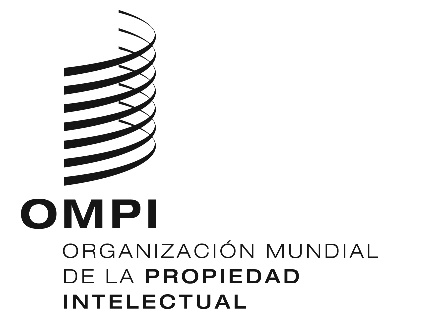 SCWS/7/22CWS/7/22CWS/7/22ORIGINAL: Inglés ORIGINAL: Inglés ORIGINAL: Inglés fecha: 20 de mayo de 2019 fecha: 20 de mayo de 2019 fecha: 20 de mayo de 2019 